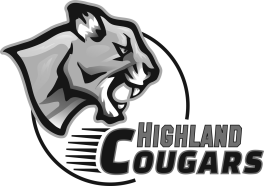         HIGHLAND COUGARS            2017-18 MEN’S BASKETBALL ROSTERNoNameYearHeightPosHometown     1Shareef SmithS5’10GMadison, WI    2Mikael GreenF5’11GMilwaukee, WI    3Jalen WhiteF6’3GManning, SC    4Deang DeangS6’4GMadison, WI    5Carter BudenzF6’2GFreeport, IL   10Juafonyay LyteS6’6FMilwaukee, WI   11Jay’Quan McCloudS6’2GNorth Chicago, IL   15Isaiah FordF6’1GSt. Louis MO   20Michael ReidF6’3FBrooklyn, NY   21Rod Johnson, Jr.S6’9FSun Prairie, WI   22Josh CarterS6’5FDubuque, IA   23Chris BlockerS6’5FSt. Louis, MO   24Ante SusticS6’10FSplit, Croatia   25Bailey FrankS6’3GFreeport, IL   35Luka BarisicF6’9FOsijek,Croatia   50Dusan SimovicS6’1GBelgrade, SerbiaHead Coach:  Chad BoudreauHead Coach:  Chad BoudreauHead Coach:  Chad BoudreauAssistant Coach:  Lonnie Boga,                                  Kyle Heikkinen                                Wes BertramAssistant Coach:  Lonnie Boga,                                  Kyle Heikkinen                                Wes BertramAssistant Coach:  Lonnie Boga,                                  Kyle Heikkinen                                Wes BertramAthletic Director: Pete NormanAthletic Director: Pete NormanAthletic Director: Pete NormanArrowhead ConferenceArrowhead ConferenceArrowhead ConferenceRegion IV, NJCAARegion IV, NJCAARegion IV, NJCAAMascot: CougarMascot: CougarMascot: CougarColors: Orange/Blue/WhiteColors: Orange/Blue/WhiteColors: Orange/Blue/WhiteAthletic Phone: 815-599-3465Athletic Phone: 815-599-3465Athletic Phone: 815-599-3465Athletic Fax: 815-599-3723Athletic Fax: 815-599-3723Athletic Fax: 815-599-3723Highland Community CollegeHighland Community CollegeHighland Community College2998 W. Pearl City Road2998 W. Pearl City Road2998 W. Pearl City RoadFreeport, IL 61032Freeport, IL 61032Freeport, IL 61032www.highland.eduwww.highland.eduwww.highland.edu